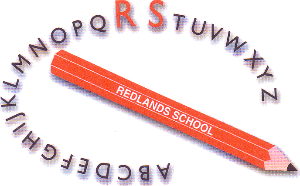 Job DescriptionJob DescriptionPosition: Deputy Headteacher    Salary Scale: L14 – L18Purpose of the JobPurpose of the JobTo assist the Headteacher in the leadership and management of the school, including taking responsibility for the school in the absence of the HeadteacherTo take full responsibility for leading and managing significant aspects of the school under the overall direction of the HeadteacherTo carry our teaching duties, as required, in accordance with the school’s policies and curriculumTo carry out professional duties of a teacher and deputy headteacher  as described in the School Teacher’s Pay and Conditions Document, including those duties particularly assigned by the HeadteacherTo assist the Headteacher in the leadership and management of the school, including taking responsibility for the school in the absence of the HeadteacherTo take full responsibility for leading and managing significant aspects of the school under the overall direction of the HeadteacherTo carry our teaching duties, as required, in accordance with the school’s policies and curriculumTo carry out professional duties of a teacher and deputy headteacher  as described in the School Teacher’s Pay and Conditions Document, including those duties particularly assigned by the HeadteacherSpecific ResponsibilitiesSpecific ResponsibilitiesTo assist the Headteacher in shaping a vision and direction for the school, setting out very high expectations and with a clear focus on pupil achievementTo play a significant role in setting aims and objectives for the school and in formulating the School Improvement Plan along with the Headteacher, Governors and other staffTo take responsibility for developing the curriculum and assessment procedures, in agreement with the Headteacher and in conjunction with the Subject LeadersTo inspire, motivate and influence staff and pupils, taking a leading role in maintaining the highest standards of teaching, learning and pupil behaviour managementTo take a supporting role in improving the involvement of parents, carers and the community in the life of the schoolTo support the school’s continuing professional development programme, including organising training programmes, induction, delivering INSET and working with individuals and teams in a variety of professional development activitiesTo assist the Headteacher in school self review and evaluation and in the effective planning and management of school resources to secure improvementsTo maintain an informed view of standards and the quality of teaching and learning across the schoolTo provide guidance and support to staff in order to improve the quality of teaching and learningTo promote the safeguarding of childrenTo carry out all duties in line with agreed school policies and proceduresTo ensure statutory policies and other legislation is adhered tooTo undertake, from time to time, any other reasonable duty as directed by the HeadteacherTo assist the Headteacher in shaping a vision and direction for the school, setting out very high expectations and with a clear focus on pupil achievementTo play a significant role in setting aims and objectives for the school and in formulating the School Improvement Plan along with the Headteacher, Governors and other staffTo take responsibility for developing the curriculum and assessment procedures, in agreement with the Headteacher and in conjunction with the Subject LeadersTo inspire, motivate and influence staff and pupils, taking a leading role in maintaining the highest standards of teaching, learning and pupil behaviour managementTo take a supporting role in improving the involvement of parents, carers and the community in the life of the schoolTo support the school’s continuing professional development programme, including organising training programmes, induction, delivering INSET and working with individuals and teams in a variety of professional development activitiesTo assist the Headteacher in school self review and evaluation and in the effective planning and management of school resources to secure improvementsTo maintain an informed view of standards and the quality of teaching and learning across the schoolTo provide guidance and support to staff in order to improve the quality of teaching and learningTo promote the safeguarding of childrenTo carry out all duties in line with agreed school policies and proceduresTo ensure statutory policies and other legislation is adhered tooTo undertake, from time to time, any other reasonable duty as directed by the Headteacher